Test 5  Options-6I variantEx.1 Vocabulary. Write the sports. (5*1=5 points)Ex.2 Read and complete the sentences. (6*1=6 points)       barbecue  / magazine  / present  /  meal / chess  /  Net  Ex.3 Grammar. Read and complete the sentences. Use Present Continuous. (3*2=6 points)Patrick … (sing) in the bathroom. Listen!… (they/have) a piano lesson tomorrow?What … (you/do) tonight?Ex.4 Read and underline. (3*2=6 points)Judie eats/is eating sandwiches every morning.Stella doesn’t watch/isn’t watching TV right now.Are you coming/do you come to Roy’s party tomorrow night?Ex.5 Communication. Read and complete. Use: want; do; can’t; love; going; mind;    (5*2=10 points)Tom: Hey, Liam. I’m going to the park tomorrow. Do you want to come?Liam: I’d 1)… to, thanks. What time are you going?Tom: At about ten.Liam: That’s fine.Tom: How about 2) … to Burger World after the park?Liam: I’m afraid I 3) … .Tom: That’s a shame!Liam: Never 4) …  . We can 5) … it another time!Ex.6 Reading & Writing. Read, choose and complete. (6*3=18 points)Ex.7 Listening. Listen & tick (v) the correct answer. (5*3=15 points)Test 5  Options-6II variantEx.1 Vocabulary. Write the sports. (5*1=5 points) Ex.2 Read and complete the sentences. (6*1=6 points)             flowers / fireworks / parade / phone / decorate / DVDEx.3 Grammar. Read and complete the sentences. Use Present Continuous. (3*2=6 points)He … (not/take) the bus to school today.Why … (she/run)?They … (listen) to music.Ex.4 Read and underline. (3*2=6 points)How often is he going/does he go to the cinema?I always go/am going cycling at the weekends.My friend visits/is visiting me this weekend.Ex.5 Communication. Read and complete. Use: fancy; Why don’t we;  fine; sounds; going; (5*2=10 points)Becky: Hello.Ron: Hi, Becky, it’s Ron here. Where are you?Becky: I’m at home. Why?Ron: I’m 1)…  to the park, do you 2) … going with me?Becky: That 3) … good! What time are you going?Ron: At 5 o’clock.Becky: That’s perfect!Ron: 4) …  we meet near the school?Becky: That’s 5) … . See you.Ron: Bye!Ex.6 Reading & Writing. Read, choose and complete. (5*3=15 points)Ex.7 Listening. Listen & tick (v) the correct answer. (5*3=15 points)Keys I variantEx. 1 1) volleyball; 2) golf; 3) badminton; 4) ice skating; 5) cycling ;  (5*1=5 points)Ex. 2 1) magazine;  2) Net;  3) chess;  4) meal; 5) present; 6) barbecue;   (6*1=6 points)             Ex. 3 1) is singing; 2) Are they having; 3) are you doing;    (3*2=6 points)             Ex.4 1) is eating; 2) isn’t watching; 3) Are you coming;    (3*2=6 points)             Ex.5: 1)love; 2)going; 3)can’t; 4)mind; 5)do; (5*2=10 points)             Ex.6  1)on; 2) Are you doing; 3) for; 4) isn’t working; 5) or; 6) cost.   (6*3=18 points)             Ex.7  1)B; 2)A; 3)C; 4)B; 5)A;     (5*3=15 points)Keys II variantEx. 1 1) athletics; 2) hockey; 3) table tennis; 4) sailing;  5) climbing; (5*1=5 points)Ex. 2 1) fireworks; 2) decorate; 3) parade;  4) DVD;  5) phone; 6) flowers; (6*1=6 points)            Ex. 3  1) isn’t taking; 2) is she running; 3) are listening;    (3*2=6 points)            Ex.4 1) does he go; 2) go; 3) is visiting;           (3*2=6 points)            Ex.5  1) going; 2) fancy; 3) sounds; 4) Why don’t we; 5) fine; (5*2=10 points)Ex.6  1)B on;  2)A Are you doing;  3)A for; 4)B isn’t working; 5)B or; 6)C cost.  (6*3=18 points)            Ex.7  1)C; 2)C; 3)A; 4)A; 5)B;     (5*3=15 points)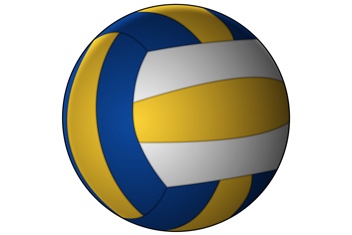 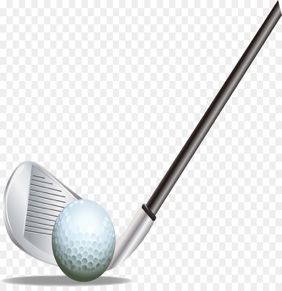 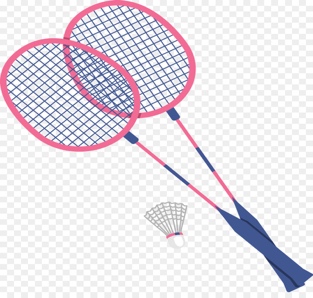 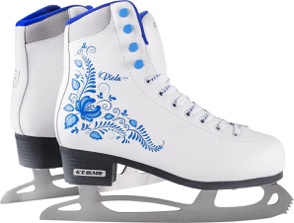 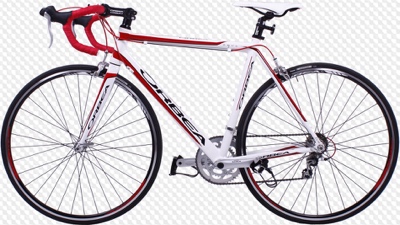 Becky is in her room. She is reading a ….  . He is busy. He is surfing the …  .Sam is playing … with his dad in the living room. Sue is preparing a big … for tonight.I can’t wait to give Harry his birthday … !Dad’s getting the … ready for the party!Hi Mary, How are things? I’m going to a hockey match 1) … Saturday. 2)… anything then? Do you want to come?The hockey match is on Sports Arena. We are playing against Hill School! After the match, we can go 3)  … a pizza! My mum 4)… this Saturday, so she can drive us there 5)… we can take the bus, if you like. It starts at four o’clock and the tickets 6) … 5$. We are leaving at about three. I’m taking my camera with me because I want to take some pictures so bring your camera, too! I hope you can come, but let me know if you can’t.Love,Sue0  What is Billy doing at the moment?0  What is Billy doing at the moment?0  What is Billy doing at the moment?a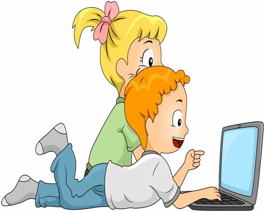 b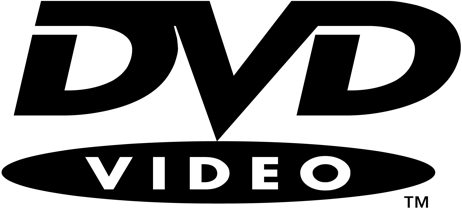 c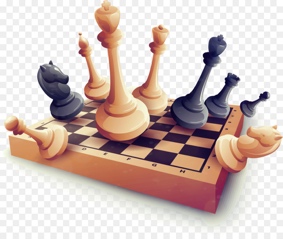 1  What is Danny doing next Sunday?1  What is Danny doing next Sunday?1  What is Danny doing next Sunday?a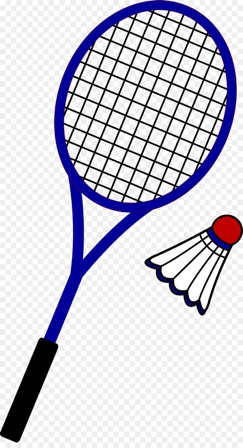 b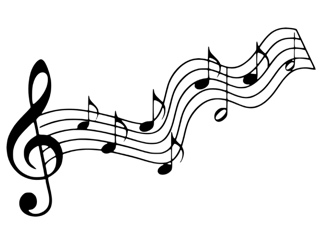 c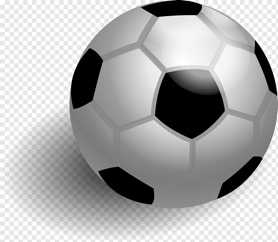 2  Which is Becky’s favourite activity?2  Which is Becky’s favourite activity?2  Which is Becky’s favourite activity?a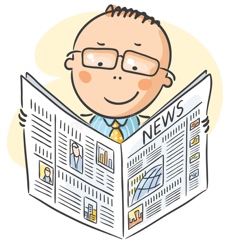 b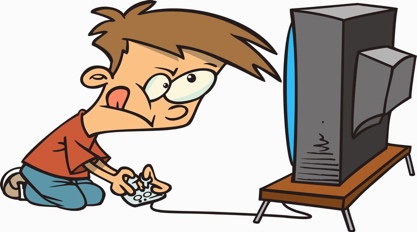 c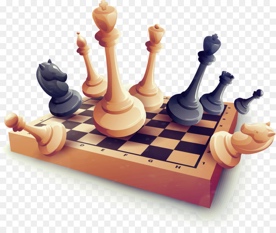 3  What does Sally do every day after school?3  What does Sally do every day after school?3  What does Sally do every day after school?a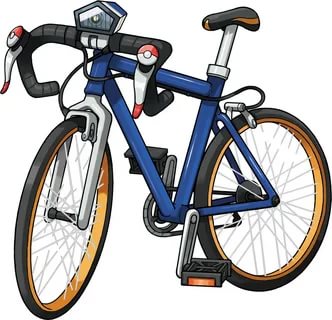 b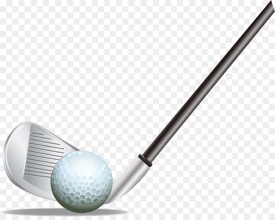 c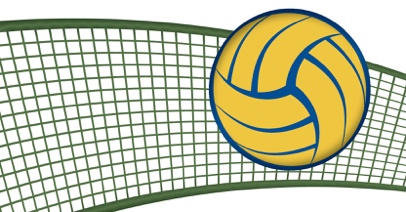 4  What time is the hockey match?4  What time is the hockey match?4  What time is the hockey match?a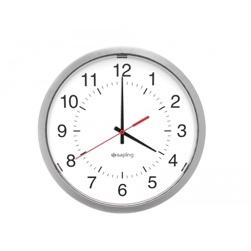 b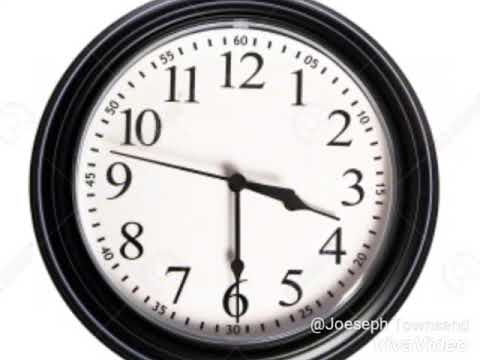 c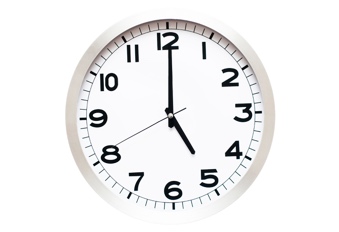 5  How much is the ticket for the match?5  How much is the ticket for the match?5  How much is the ticket for the match?a  £ 4b   £ 3c   £ 1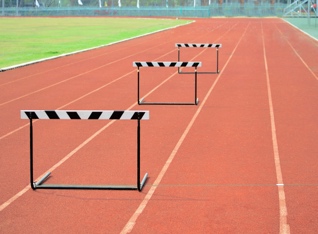 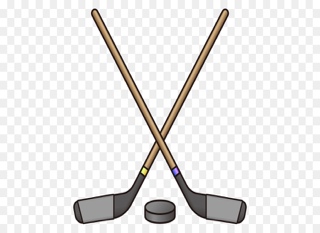 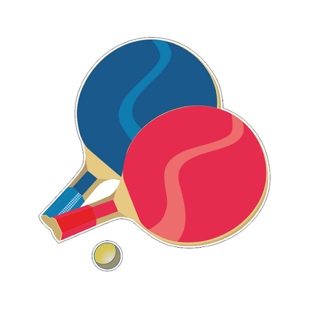 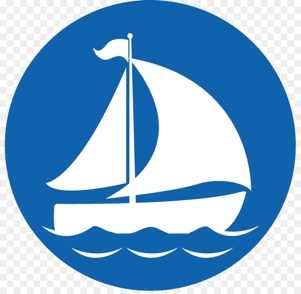 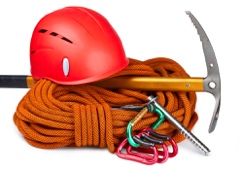 We’re setting off the … tonight!Let’s … the house with lanterns!Are you watching the street … ?Let’s watch a … before we go to bed!She’s talking on the … .My grandma is in the garden. She’s planting some … .Hi Mary, How are things? I’m going to a hockey match 1) … Saturday. 2)… anything then? Do you want to come?The hockey match is on Sports Arena. We are playing against Hill School! After the match, we can go 3)  … a pizza! My mum 4)… this Saturday, so she can drive us there 5)… we can take the bus, if you like. It starts at four o’clock and the tickets 6) … 5$. We are leaving at about three. I’m taking my camera with me because I want to take some pictures so bring your camera, too! I hope you can come, but let me know if you can’t.Love,Sue0  What is Billy doing at the moment?0  What is Billy doing at the moment?0  What is Billy doing at the moment?abc1  What is Danny doing next Sunday?1  What is Danny doing next Sunday?1  What is Danny doing next Sunday?abc2  Which is Becky’s favourite activity?2  Which is Becky’s favourite activity?2  Which is Becky’s favourite activity?abc3  What does Sally do every day after school?3  What does Sally do every day after school?3  What does Sally do every day after school?abc4  What time is the hockey match?4  What time is the hockey match?4  What time is the hockey match?abc5  How much is the ticket for the match?5  How much is the ticket for the match?5  How much is the ticket for the match?a  £ 1b   £ 4c   £ 3